TRAVEL TROUGH EUROPE by Emilka PodrażkaI was in Portugal from 24 of April to 31 I travelled by bus from Kazimierz , then I took the plane and flew directly to Portugal then I moved with bus from the Airport of Lisbon  To Costa da CapricaThe city where I’ve been is called Seixal There, I visited the Sessimbra castle.I tasted some typical desserts such as Arroz doceI made friends with Tomas from the Portugal. Tomas is very nice and friendly. He is  17 years old. He likes playing fotball his favourite singer is drake  Together, we talked about our favourite  school subject and sportDuring this trip I enjoyed visiting beaches and I liked eating fish.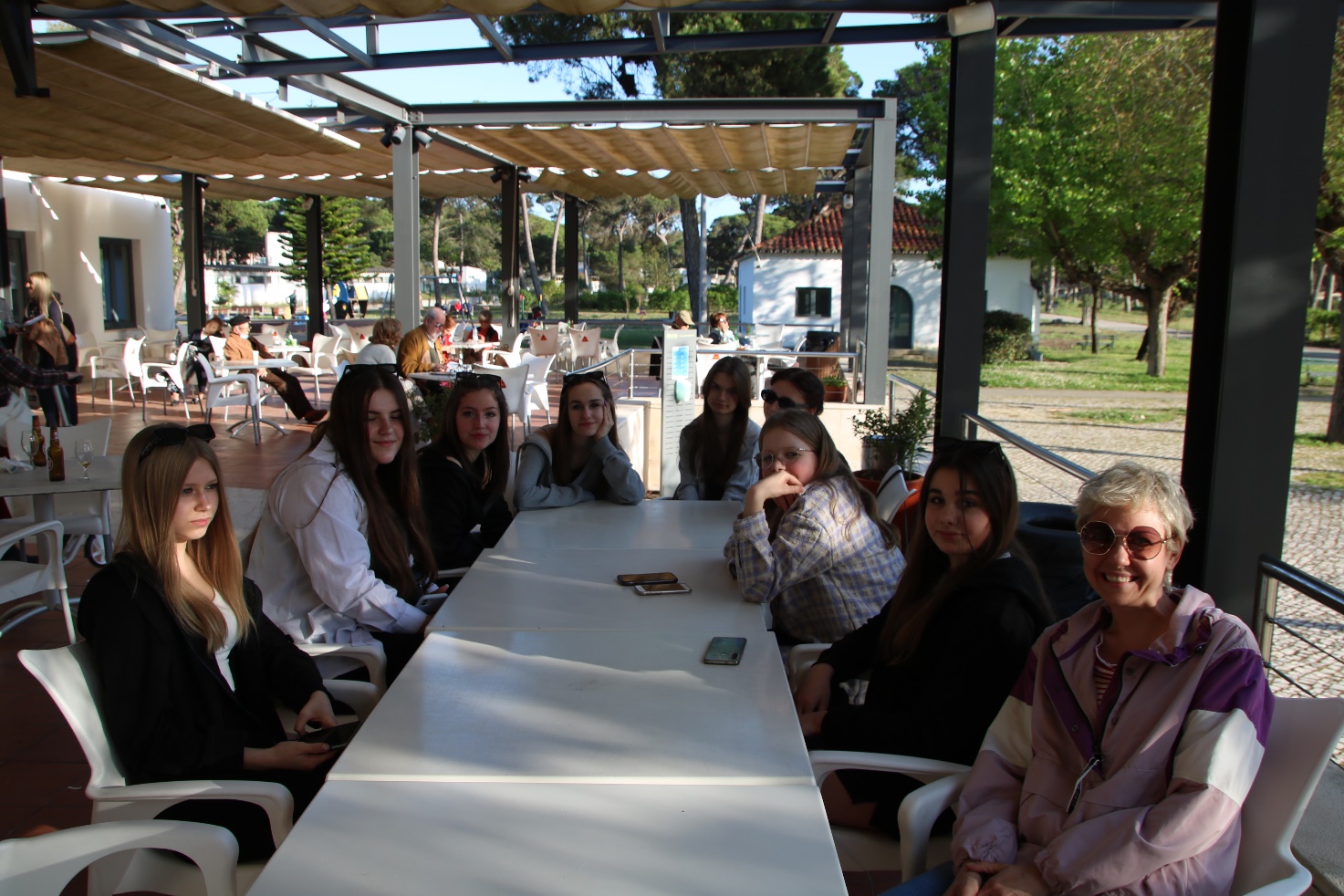 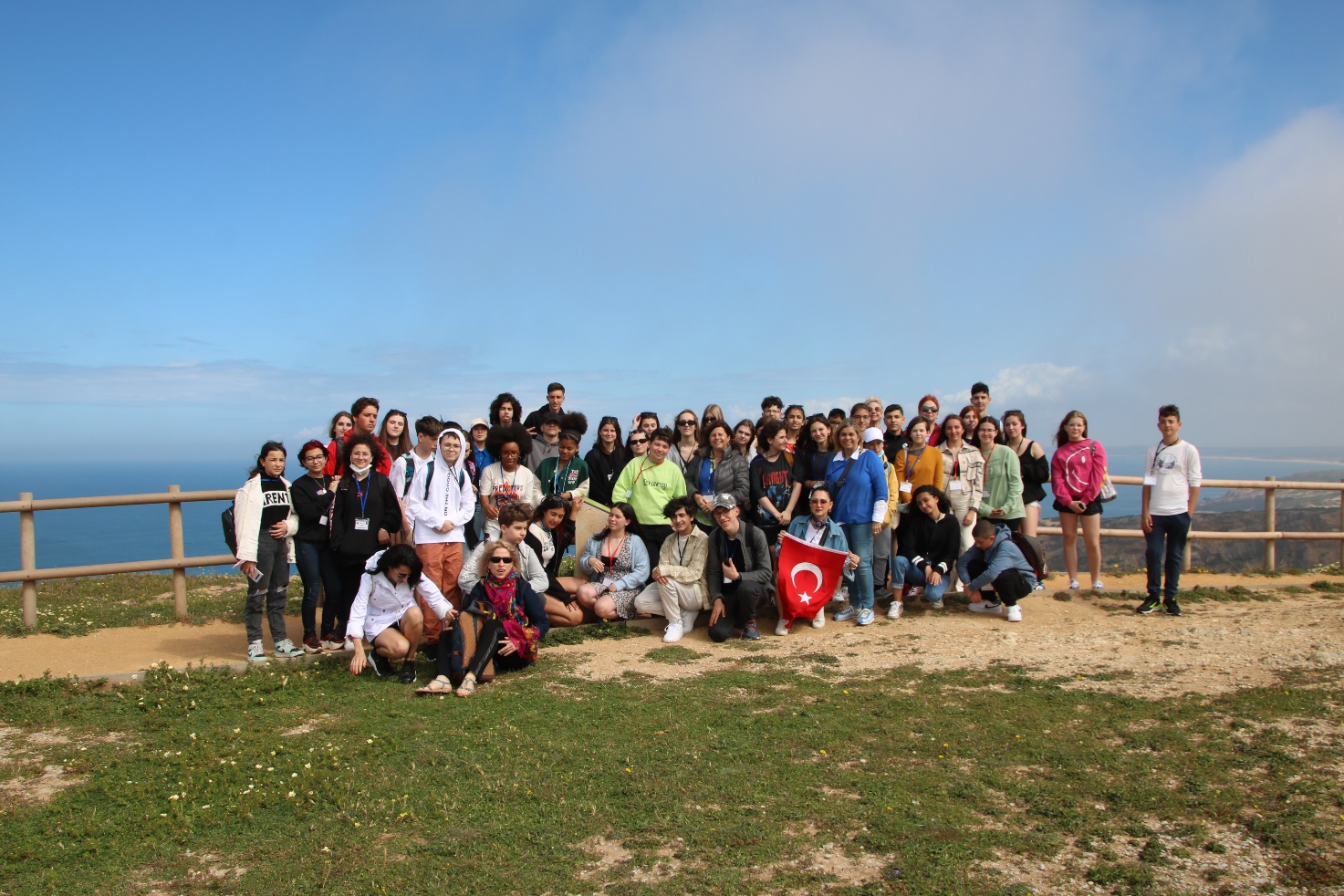 